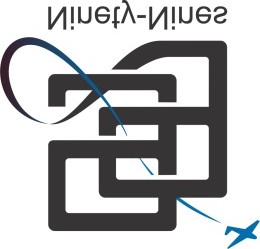 99s CANADIAN AWARD IN AVIATION APPLICATION FORMName of Organization __________________________________________________________ Address _____________________________________________________________________ Registered Charitable Organization Number ________________________________________ Contact Name ________________________________________________________________ Address _____________________________________________________________________ Phone (Bus) ________________(Cell) __________________(Res.)______________________ E-mail address _______________________________________________________________ Date Application submitted _____________________________________________________ Purpose (Goals, Mission) of Organization or the Project: Briefly describe the project for which you are applying for the 99s Canadian Award in Aviation, which could be used in a press release should your application be successful (for example, purpose, relevance to others, scope of project). Attach additional pages as needed.  You are encouraged to include a project budget, brochure and/or relevant photos.  Mail or email completed applications by August 31 to: 99s Canadian Award in Aviation665 Windermere Rd. Suite 1102London, ON  N5X 2Y6Attention: Grace Howell, TrusteeGracehowell43@gmail.comApplying for the Canadian Award in Aviation In 1974 Canadian Ninety-Nines established the Canadian Award in Aviation to promote aviation within Canada. Since then, individual Ninety-Nines and friends of the Canadian Ninety-Nines have contributed funds to provide an annual award of $1,000 - 2,000 to registered Canadian charitable organizations whose activities promote, improve or preserve aviation and aeronautics in Canada. The award allows our women pilots to promote aviation through other organizations.  Individuals and Ninety-Nines do not qualify to receive this award. Applications for the Ninety-Nines Canadian Award in Aviation must be received by August 31 of each year.  Mail or email completed applications to: Grace Howell  99s Canadian Award in Aviation 665 Windermere Rd. Suite 1102 London, ON  N5X 2Y6 Gracehowell43@gmail.comFor further information, see www.canadian99s.com/scholarships-awards/   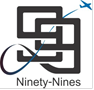 